В целях соблюдения прав жителей на благоприятные условия жизнедеятельности, прав и законных интересов правообладателей земельных участков,  в соответствии с Федеральным законом от 06.10.2003 года № 131-ФЗ «Об общих принципах организации местного самоуправления в Российской Федерации», Градостроительным кодексом РФ, Земельным Кодексом РФ, Правилами Землепользования и застройки МО Новосергиевский поссовет, постановлением администрации МО Новосергиевский поссовет Новосергиевского района от 03.10.2016 № 491-п  «О проведении публичных слушаний», Протоколом публичных слушаний от 04.11.2016г., с учетом мнения жителей, проживающих на территории МО Новосергиевский поссовет, руководствуясь Уставом МО Новосергиевский поссовет:1.    Согласовать схему разделения земельного участка  с кадастровым номером  56:19:1002026:224, площадью 815 кв.м. расположенного на землях населенных пунктов по адресу: п. Новосергиевка, ул. Базарная,  д. 15, с видом разрешенного использования «Для размещения жилого дома со встроенным магазином», на земельный участок площадью 355кв.м. и земельный участок площадью 460 кв.м.Установить выделенному земельному участку площадью 355кв.м  вида разрешенного использования «Магазины» код 4.4., а  выделенному земельному участку площадью 460 кв.м  вида разрешенного использования «Приусадебный участок личного подсобного хозяйства» код 2.2.    3. Опубликовать данное постановление на официальном сайте администрации МО Новосергиевский поссовет:  www.possovet.org.4.   Настоящее постановление вступает в силу после его официального опубликования (обнародования).5.      Контроль за исполнением настоящего постановления оставляю за собой.Глава администрации МОНовосергиевский поссовет                                     	              А.В. БукаткинРазослано: Иткулову М.М., в делоПриложение к постановлению администрации Новосергиевского поссовета Новосергиевского района  Оренбургской областиот ______________  № ________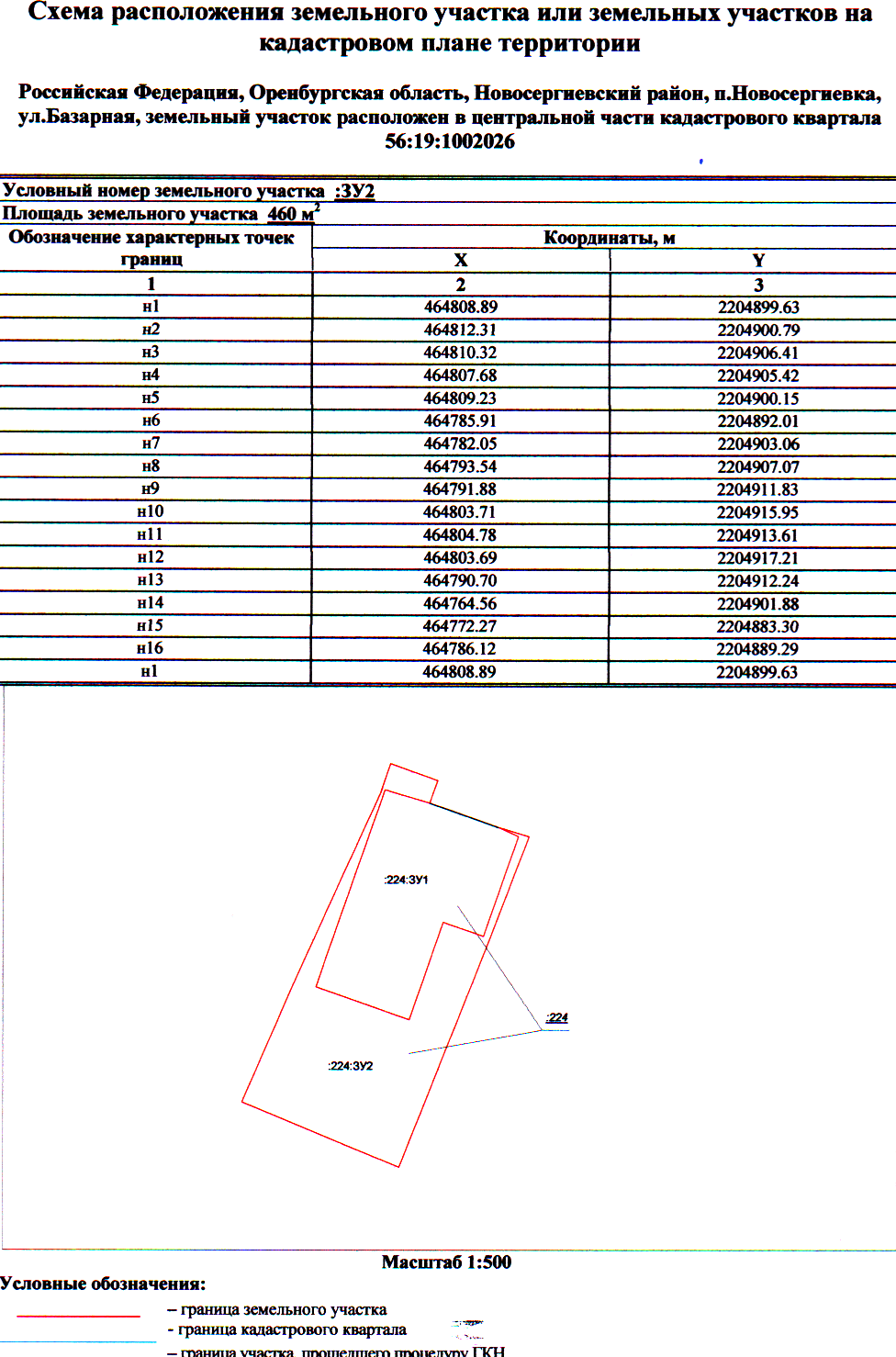 